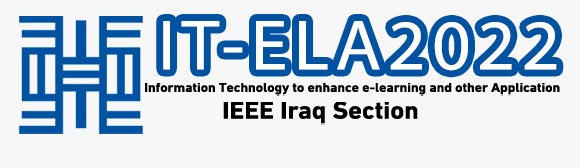 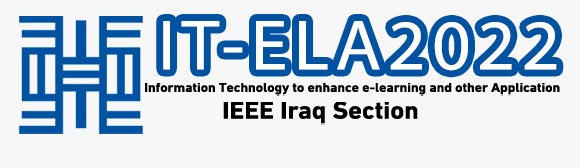 3rd International Conference of Information Technology to enhance E-Learning and other Applications-2022 (IT-ELA2022), Baghdad College of Economic Sciences University, Baghdad, Iraq.3rd International Conference of Information Technology to enhance E-Learning and other Applications-2022 (IT-ELA2022), Baghdad College of Economic Sciences University, Baghdad, Iraq.3rd International Conference of Information Technology to enhance E-Learning and other Applications-2022 (IT-ELA2022), Baghdad College of Economic Sciences University, Baghdad, Iraq.3rd International Conference of Information Technology to enhance E-Learning and other Applications-2022 (IT-ELA2022), Baghdad College of Economic Sciences University, Baghdad, Iraq.3rd International Conference of Information Technology to enhance E-Learning and other Applications-2022 (IT-ELA2022), Baghdad College of Economic Sciences University, Baghdad, Iraq.Author's InformationAuthor's InformationAuthor's InformationAuthor's InformationAuthor's InformationAuthor's InformationAuthor's InformationPlease full in the following information that the conference needs to prepare the conference proceedingsPlease full in the following information that the conference needs to prepare the conference proceedingsPlease full in the following information that the conference needs to prepare the conference proceedingsPlease full in the following information that the conference needs to prepare the conference proceedingsPlease full in the following information that the conference needs to prepare the conference proceedingsPlease full in the following information that the conference needs to prepare the conference proceedingsPlease full in the following information that the conference needs to prepare the conference proceedingsPaper IDPaper IDPaper IDPaper IDPaper IDPaper IDPaper IDPaper IDPaper TitlePaper TitlePaper TitlePaper TitlePaper TitlePaper TitlePaper TitlePaper TitleAuthor NameAuthor NameAuthorEDASAuthor NameUniversityCollageCity, CountryMobile1122334455